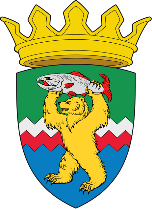 РОССИЙСКАЯ ФЕДЕРАЦИЯКАМЧАТСКИЙ КРАЙЕЛИЗОВСКИЙ МУНИЦИПАЛЬНЫЙ РАЙОНДУМА ЕЛИЗОВСКОГО МУНИЦИПАЛЬНОГО РАЙОНАРЕШЕНИЕ1 декабря 2020 г. № 1490	г. Елизово101 сессия О проекте Решения «О бюджете Елизовского муниципального района на 2021 год и плановый период 2022-2023 годов» по предмету первого чтенияРассмотрев внесенный Администрацией Елизовского муниципального района проект Решения «О бюджете Елизовского муниципального района на 2021 год и плановый период 2022-2023 годов», руководствуясь ст.38 Положения «О бюджетном процессе в Елизовском муниципальном районе»,Дума Елизовского муниципального районаРЕШИЛА:1. Внесенный Администрацией Елизовского муниципального района проект Решения «О бюджете Елизовского муниципального района на 2021 год и плановый период 2022-2023 годов» принять в первом чтении. 2. Утвердить основные характеристики бюджета Елизовского муниципального района: на 2021 год:1) Общий объем доходов бюджета – 5 591 546,27602 тыс.рублей;2) Общий объем расходов бюджета 5 768 732,05385 тыс.рублей;3)  Дефицит бюджета – 177 185,77783 тыс.рублей.на 2022 год:Общий объем доходов бюджета – 5 469 117,25052 тыс.рублей;Общий объем расходов бюджета – 5 646 124,27957 тыс.рублей;Дефицит бюджета – 177 007,02905 тыс.рублей.на 2023 год:Общий объем доходов бюджета – 5 523 723,71451 тыс.рублей;Общий объем расходов бюджета –5 663 656,18203тыс.рублей;Дефицит бюджета – 139 932,46752 тыс.рублей.3. Установить величину Резервного фонда Администрации Елизовского муниципального района по 2 000,0 тыс.рублей на 2021 год и плановый период 2022-2023 годов соответственно.4.Установить величину условно утверждаемых расходов:-  на 2022 год в объеме 56 633,80000 тыс.рублей;- на 2023 год в объеме  113 267,60000 тыс.рублей.5. Верхний предел муниципального внутреннего долга установить по состоянию:- на 01.01.2022  определен в сумме 75 000,0 тыс.рублей;- на 01.01.2023  определен в сумме 75 000,0 тыс.рублей;- на 01.01.2024   определен в сумме 75 000,0 тыс.рублей.Председатель ДумыЕлизовского муниципального района 		                    А.А. Шергальдин